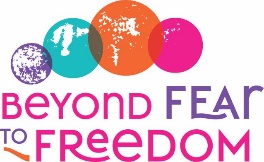 Please reach out to us regarding any questions or if in need of any further information. We want to help. God Bless You and Your Families.www.beyondfeartofreedom.orgShelter AssistanceCalling the INDIVIDUAL SHELTERS will NOT get people on the WAIT LISTS.Families in need of shelter MUST be SCREENED in person at the Housing HUBAdults with no children need to be screened at the Brian Garcia Welcome Center
People wanting RECOVERY or SOBER LIVING need to apply with the individual PROGRAMSCalling the INDIVIDUAL SHELTERS will NOT get people on the WAIT LISTS.Families in need of shelter MUST be SCREENED in person at the Housing HUBAdults with no children need to be screened at the Brian Garcia Welcome Center
People wanting RECOVERY or SOBER LIVING need to apply with the individual PROGRAMSName of AgencyPhone #Phone #Phone #LocationLocationLocationLocationSpecial DetailsSpecial DetailsHousing Hub602-595-8700602-595-8700602-595-87003307 E. Van Buren , Phoenix, AZ3307 E. Van Buren , Phoenix, AZ3307 E. Van Buren , Phoenix, AZ3307 E. Van Buren , Phoenix, AZFamilies in need of shelter/housing must apply in personALL FAMILY shelters receive REFERRAL though the Housing HUB-Families must be screened and placed on the WAIT LIST for Emergency Shelter or HOUSINGFamilies in need of shelter/housing must apply in personALL FAMILY shelters receive REFERRAL though the Housing HUB-Families must be screened and placed on the WAIT LIST for Emergency Shelter or HOUSINGLodestar Day Center602-256-6945602-256-6945602-256-6945230 S. 12th Ave, Phoenix, AZ230 S. 12th Ave, Phoenix, AZ230 S. 12th Ave, Phoenix, AZ230 S. 12th Ave, Phoenix, AZSingles must apply in person , at previously mentioned CASS campusALL SINGLE ADULTS must be screened and placed on the wait list for SHELTER or HOUSING ASSISTANCESingles must apply in person , at previously mentioned CASS campusALL SINGLE ADULTS must be screened and placed on the wait list for SHELTER or HOUSING ASSISTANCEGift of Mary602-254-8424602-254-8424602-254-8424CONFIDENTIALCONFIDENTIALCONFIDENTIALCONFIDENTIALShelter for single women and women with children up to age 5, and single men over 60. Call for infoShelter for single women and women with children up to age 5, and single men over 60. Call for infoDream Center602-346-8700602-346-8700602-346-87003210 NW Grand Ave, Phoenix, AZ3210 NW Grand Ave, Phoenix, AZ3210 NW Grand Ave, Phoenix, AZ3210 NW Grand Ave, Phoenix, AZThey provide daily feedings to the homeless and at risk youth in the community, they also deal in helping in foster care and human trafficking.They provide daily feedings to the homeless and at risk youth in the community, they also deal in helping in foster care and human trafficking.Maggie’s Place602-262-5555602-262-5555602-262-5555Multiple LocationsMultiple LocationsMultiple LocationsMultiple LocationsHousing for PREGNANT WOMEN ONLY. Must call each house to apply, The Magdalene House: 602-257-4648, The Elizabeth House: 480-491-0446, The Michael House: 623-842-1000Housing for PREGNANT WOMEN ONLY. Must call each house to apply, The Magdalene House: 602-257-4648, The Elizabeth House: 480-491-0446, The Michael House: 623-842-1000Brain Garcia Welcome Center602-759-5356602-759-5356602-759-5356230 S. 12th Ave Phoenix, AZ230 S. 12th Ave Phoenix, AZ230 S. 12th Ave Phoenix, AZ230 S. 12th Ave Phoenix, AZCall or visit the CASS Welcome Center to get assistance with shelter needs for single adults-THIS IS where SINGLE ADULTS are screened for SHELTER or HOUSINGCall or visit the CASS Welcome Center to get assistance with shelter needs for single adults-THIS IS where SINGLE ADULTS are screened for SHELTER or HOUSINGHer House (Recovery program)602-369-7792602-369-7792602-369-7792East ValleyEast ValleyEast ValleyEast ValleyCall for intake—Must have a DV or SA issue. Cost is 115 per week but clients are allowed to work. This is a great TRANSTITIONAL RECOVERY program for women who need to work while getting recovery.Call for intake—Must have a DV or SA issue. Cost is 115 per week but clients are allowed to work. This is a great TRANSTITIONAL RECOVERY program for women who need to work while getting recovery.Crisis Nursery- Children’s Shelter602-273-7363602-273-7363602-273-7363CONFIDENTIAL LOCATIONCONFIDENTIAL LOCATIONCONFIDENTIAL LOCATIONCONFIDENTIAL LOCATIONCall for assistance, parents can ask for a TEMPORARY PLACEMENT for their children in times of high stress or danger.Call for assistance, parents can ask for a TEMPORARY PLACEMENT for their children in times of high stress or danger.Bridge To Hope602-589-5556602-589-5556602-589-5556CONFIDENTIAL LOCATIONCONFIDENTIAL LOCATIONCONFIDENTIAL LOCATIONCONFIDENTIAL LOCATIONCall to apply, this is NOT emergency assistance, this is a LONG TERM Transitional Program.Call to apply, this is NOT emergency assistance, this is a LONG TERM Transitional Program.Sally’s Place(Recovery program)602-264-6214602-264-6214602-264-6214CONFIDENTIAL LOCATIONCONFIDENTIAL LOCATIONCONFIDENTIAL LOCATIONCONFIDENTIAL LOCATIONRecovery program, NOT Emergency Shelter. Sally’s Place is a supportive housing program for pregnant women or women who have recently given birth and who are seriously mentally ill and are struggling with substance abuse.Recovery program, NOT Emergency Shelter. Sally’s Place is a supportive housing program for pregnant women or women who have recently given birth and who are seriously mentally ill and are struggling with substance abuse.Church on the Street602-447-0259602-447-0259602-447-02594006 W. Van BurenPhoenix, AZ4006 W. Van BurenPhoenix, AZ4006 W. Van BurenPhoenix, AZ4006 W. Van BurenPhoenix, AZChurch on the street partners with the Dream Center so this is step one to be referred to DREAM CENTER’s Program.Church on the street partners with the Dream Center so this is step one to be referred to DREAM CENTER’s Program.MANA House602-254-6785602-254-6785602-254-6785755 E. Willetta St. Phoenix, AZcall for intake755 E. Willetta St. Phoenix, AZcall for intake755 E. Willetta St. Phoenix, AZcall for intake755 E. Willetta St. Phoenix, AZcall for intakeVeterans Only.Veterans Only.Justa Center602-254-6254602-254-6254602-254-62541101 W. Jefferson St. Phoenix, AZ 850071101 W. Jefferson St. Phoenix, AZ 850071101 W. Jefferson St. Phoenix, AZ 850071101 W. Jefferson St. Phoenix, AZ 85007Senior Day Services - Services for adults over 55 years of age. Services include social security assistance and housing.Senior Day Services - Services for adults over 55 years of age. Services include social security assistance and housing.Crossroads for MEN 602-279-2585602-279-2585602-279-25853702 N. 13th Ave Phoenix, AZ3702 N. 13th Ave Phoenix, AZ3702 N. 13th Ave Phoenix, AZ3702 N. 13th Ave Phoenix, AZInpatient and Outpatient Services.Inpatient and Outpatient Services.East Valley Men’s Center 480-610-6722480-610-6722480-610-67222345 N. Country Dr, Mesa, AZ2345 N. Country Dr, Mesa, AZ2345 N. Country Dr, Mesa, AZ2345 N. Country Dr, Mesa, AZHelp men become self-sufficient and move back into the community.Help men become self-sufficient and move back into the community.East Valley Women’s Center480-969-1691480-969-1691480-969-1691149 N. Mesa DriveMesa, AZ149 N. Mesa DriveMesa, AZ149 N. Mesa DriveMesa, AZ149 N. Mesa DriveMesa, AZCALL FOR INTAKE-No Walk In’s Allowed. 120 days allowed, and during which time participants work with support staff to find permanent housing solutions.CALL FOR INTAKE-No Walk In’s Allowed. 120 days allowed, and during which time participants work with support staff to find permanent housing solutions.Crossroads for Women 602-274-0730602-274-0730602-274-0730 1632 E. Flower Phoenix, AZ 1632 E. Flower Phoenix, AZ 1632 E. Flower Phoenix, AZ 1632 E. Flower Phoenix, AZInpatient and Outpatient Services.Inpatient and Outpatient Services.US Vets602-305-8585602-305-8585602-305-8585804E. Jones or 3400 NW Grand AvePhoenix, AZ  804E. Jones or 3400 NW Grand AvePhoenix, AZ  804E. Jones or 3400 NW Grand AvePhoenix, AZ  804E. Jones or 3400 NW Grand AvePhoenix, AZ  Call for intake-Must have a Domestic Violence or Substance Abuse issue.  Cost is $115.00 per week, but clients are allowed to work.  This is a TRANSITIONAL housing program for women and children who need to work while getting help in recovery.Call for intake-Must have a Domestic Violence or Substance Abuse issue.  Cost is $115.00 per week, but clients are allowed to work.  This is a TRANSITIONAL housing program for women and children who need to work while getting help in recovery.Chicanos Por La Causa602-257-0700602-257-0700602-257-07001112 E. Buckeye Rd. Phoenix. AZ 850341112 E. Buckeye Rd. Phoenix. AZ 850341112 E. Buckeye Rd. Phoenix. AZ 850341112 E. Buckeye Rd. Phoenix. AZ 85034Housing and budget counseling, housing search and relocation assistance.Housing and budget counseling, housing search and relocation assistance.SEEDSTransitional Housing602-369-7792602-369-7792602-369-7792East Valley-ConfidentialEast Valley-ConfidentialEast Valley-ConfidentialEast Valley-ConfidentialCall for intake-MUST have a DV or SA issue. Cost is $115 per week but clients are allowed to work. This is a great TRANSITIONAL PROGRAM for women with children that need to work while getting help with recovery.Call for intake-MUST have a DV or SA issue. Cost is $115 per week but clients are allowed to work. This is a great TRANSITIONAL PROGRAM for women with children that need to work while getting help with recovery.Weldon house Recovery Program602-264-6214602-264-6214602-264-62144201 N. 16th St. Phoenix, AZ 850164201 N. 16th St. Phoenix, AZ 850164201 N. 16th St. Phoenix, AZ 850164201 N. 16th St. Phoenix, AZ 85016Recovery program-not emergency shelter. Women who found it difficult to leave abusive relationships, while recovering from drug addiction and/or alcoholism.Recovery program-not emergency shelter. Women who found it difficult to leave abusive relationships, while recovering from drug addiction and/or alcoholism.HomeBase Youth Services602-263-5531602-263-5531602-263-5531931 E. Devonshire Ave Phoenix, AZ 85014931 E. Devonshire Ave Phoenix, AZ 85014931 E. Devonshire Ave Phoenix, AZ 85014931 E. Devonshire Ave Phoenix, AZ 85014Serves youth ages, 18-24. Youth experiencing homelessness because of undesirable family environments, or young adults who lack the skills to live independently. While staying at HomeBase, youth work to improve their job and/or educational status and learn how to be responsible for their health, grooming and living environment all while addressing any substance use disorders and behavioral health .Serves youth ages, 18-24. Youth experiencing homelessness because of undesirable family environments, or young adults who lack the skills to live independently. While staying at HomeBase, youth work to improve their job and/or educational status and learn how to be responsible for their health, grooming and living environment all while addressing any substance use disorders and behavioral health .The House That Love Built1-833-258-56831-833-258-56831-833-258-5683Call for screeningCall for screeningCall for screeningCall for screeningSober living house for women trying to reestablish their life either after incarceration or life controlling problems.Sober living house for women trying to reestablish their life either after incarceration or life controlling problems.Maggie’s Place(Shelters for Pregnant Women)602-246-3724602-246-3724602-246-3724Call the intake number.Call the intake number.Call the intake number.Call the intake number.Call intake number, on Monday–Thursday 9am-1pm.  Can stay nine months post pregnancy. To be at her, you must be pregnant, age 18 or older, free from drugs or alcohol, free from diagnosed Severe Mental Illness, free from immediate physical danger and without other children in her immediate care.Call intake number, on Monday–Thursday 9am-1pm.  Can stay nine months post pregnancy. To be at her, you must be pregnant, age 18 or older, free from drugs or alcohol, free from diagnosed Severe Mental Illness, free from immediate physical danger and without other children in her immediate care.Ability 360(for the disabled)(602) 256-2245(602) 256-2245(602) 256-22455025 E Washington St #200, Phoenix, AZ 850345025 E Washington St #200, Phoenix, AZ 850345025 E Washington St #200, Phoenix, AZ 850345025 E Washington St #200, Phoenix, AZ 85034Ability360 offers and promotes programs designed to empower people with disabilities to take personal responsibility so that they may achieve or continue independent lifestyles.Ability360 offers and promotes programs designed to empower people with disabilities to take personal responsibility so that they may achieve or continue independent lifestyles.MOSAIC- Affordable and Accessible Housing (for the disabled)602.864.6030602.864.6030602.864.60302929 N. 44th Street Suite 300Phoenix, AZ 850182929 N. 44th Street Suite 300Phoenix, AZ 850182929 N. 44th Street Suite 300Phoenix, AZ 850182929 N. 44th Street Suite 300Phoenix, AZ 85018Mosaic has a priority to provide quality, affordable and accessible housing to people with intellectual and developmental disabilities.Mosaic has a priority to provide quality, affordable and accessible housing to people with intellectual and developmental disabilities.DOMESTIC VIOLENCE SHELTERS(602) 279-2900 or 480-890-3039  ALL Domestic Violence Victims MUST CALL one of these numbers personally to be screened for acceptance into SHELTER.Calling individual DV Shelters will not get people on the wait list-they must be screened through the HOTLINE(602) 279-2900 or 480-890-3039  ALL Domestic Violence Victims MUST CALL one of these numbers personally to be screened for acceptance into SHELTER.Calling individual DV Shelters will not get people on the wait list-they must be screened through the HOTLINEChrysalis Shelter602-944-4999602-944-4999602-944-4999ConfidentialConfidentialConfidentialConfidentialDomestic Violence Shelter.Domestic Violence Shelter.De Colores602-269-1515602-269-1515602-269-1515ConfidentialConfidentialConfidentialConfidentialDomestic Violence Shelter 24 Hour.Domestic Violence Shelter 24 Hour.Sojourner Center602-244-0089602-244-0089602-244-0089ConfidentialConfidentialConfidentialConfidentialDomestic Violence Shelter.Domestic Violence Shelter.Catholic Charities602-258-2785602-258-2785602-258-2785ConfidentialConfidentialConfidentialConfidentialSex Trafficked Women in need of shelter to get off the street.Sex Trafficked Women in need of shelter to get off the street.My Sister’s Place480-821-1024480-821-1024480-821-1024ConfidentialConfidentialConfidentialConfidentialDomestic Violence for OLDER Victims.Domestic Violence for OLDER Victims.DOVES602-264-4357602-264-4357602-264-4357ConfidentialConfidentialConfidentialConfidentialDomestic violence for OLDER Victims.Domestic violence for OLDER Victims.Autumn’s House (A New Leaf)(480) 890-3039(480) 890-3039(480) 890-3039Confidential locationConfidential locationConfidential locationConfidential locationEmergency shelter for victims of domestic violence only. Provides safe shelter for up to 120 days for abused men or women and their children. Services include case management for victims, basic needs, and resource referral with advocacy. Provides domestic violence education for victims.Emergency shelter for victims of domestic violence only. Provides safe shelter for up to 120 days for abused men or women and their children. Services include case management for victims, basic needs, and resource referral with advocacy. Provides domestic violence education for victims.Homeless Youth Connection 623-374-3747623-374-3747623-374-37479950 W Van Buren St #114 Avondale, AZ 853239950 W Van Buren St #114 Avondale, AZ 853239950 W Van Buren St #114 Avondale, AZ 853239950 W Van Buren St #114 Avondale, AZ 85323Take homeless youth, ages 13-19 off of the streets and into housing with host families so that they can finish high school.Take homeless youth, ages 13-19 off of the streets and into housing with host families so that they can finish high school.Elim House602-267-4111602-267-4111602-267-4111ConfidentialConfidentialConfidentialConfidentialServices for Youth up to age 25, Shelter, Day, Services and ProgramsServices for Youth up to age 25, Shelter, Day, Services and ProgramsOpen Hands602-841-5799602-841-5799602-841-57993707 E. Van Buren St. Suite 305Phoenix, AZ3707 E. Van Buren St. Suite 305Phoenix, AZ3707 E. Van Buren St. Suite 305Phoenix, AZ3707 E. Van Buren St. Suite 305Phoenix, AZServices for Resident JOB TRAINING for youth up to age 24.Services for Resident JOB TRAINING for youth up to age 24.Job Corp Works1-800-733-56271-800-733-56271-800-733-5627518 S. 3rd St.Phoenix, AZ518 S. 3rd St.Phoenix, AZ518 S. 3rd St.Phoenix, AZ518 S. 3rd St.Phoenix, AZServices for Youth up to age 25, Shelter, Day, Services and Programs.Services for Youth up to age 25, Shelter, Day, Services and Programs.Teen Challenge602-271-4084602-271-4084602-271-40841515 Grand Ave.Phoenix, AZ 850071515 Grand Ave.Phoenix, AZ 850071515 Grand Ave.Phoenix, AZ 850071515 Grand Ave.Phoenix, AZ 85007Addiction Services/24 hour accessAddiction Services/24 hour accessFood AssistancePhoenix Rescue Mission’s Hope for Hunger Food Bank602-773-4344602-773-4344602-773-43445605 N. 55th Ave Glendale AZ 853015605 N. 55th Ave Glendale AZ 853015605 N. 55th Ave Glendale AZ 853015605 N. 55th Ave Glendale AZ 85301Food Boxes-Covers Zip Codes: 85029/85031/85033/85051/85053/85301/85302/85303/85304/85305/85306/85307/85308/85309/85310/85345/85381Food Boxes-Covers Zip Codes: 85029/85031/85033/85051/85053/85301/85302/85303/85304/85305/85306/85307/85308/85309/85310/85345/85381St. Mary’s Food Bank602-242-3663602-242-3663602-242-36632831 N. 31st Ave  Phoenix, AZ 850092831 N. 31st Ave  Phoenix, AZ 850092831 N. 31st Ave  Phoenix, AZ 850092831 N. 31st Ave  Phoenix, AZ 85009Food Boxes- Snap Assistance, WIC.Food Boxes- Snap Assistance, WIC.ICM602-254-7450602-254-7450602-254-7450501 S. 9th Ave Phoenix, AZ501 S. 9th Ave Phoenix, AZ501 S. 9th Ave Phoenix, AZ501 S. 9th Ave Phoenix, AZMon-Friday from 9-11am.Mon-Friday from 9-11am.FIBCO Family Services Emergency Support Program602-385-3900602-385-3900602-385-39001141 E Jefferson St. Phoenix, AZ1141 E Jefferson St. Phoenix, AZ1141 E Jefferson St. Phoenix, AZ1141 E Jefferson St. Phoenix, AZTue-Fri 9am-3pm. Register for food boxes on Tues: 10:30am-1:30pm, Wed: 10:30am-11:30am. Pick up food boxes Friday at 10am. Clothing and sack lunches available Tues, Wed, Fri: 10:30am-1:30pm.Tue-Fri 9am-3pm. Register for food boxes on Tues: 10:30am-1:30pm, Wed: 10:30am-11:30am. Pick up food boxes Friday at 10am. Clothing and sack lunches available Tues, Wed, Fri: 10:30am-1:30pm.First Southern Baptist church of Phoenix Food and Clothing Pantry602-242-6104602-242-6104602-242-61043100 W. Camelback Rd. Phoenix, AZ3100 W. Camelback Rd. Phoenix, AZ3100 W. Camelback Rd. Phoenix, AZ3100 W. Camelback Rd. Phoenix, AZWed from 9am-11am. Distributes food boxes and clothing to people in need.Wed from 9am-11am. Distributes food boxes and clothing to people in need.Friendly House Emergency Services602-257-1870602-257-1870602-257-1870113 W. Sherman St. Phoenix, AZ  85003113 W. Sherman St. Phoenix, AZ  85003113 W. Sherman St. Phoenix, AZ  85003113 W. Sherman St. Phoenix, AZ  85003Monday- Friday: 8am-5pm is administration and hygiene boxes, Mon-Thu 8:30am-11am food boxes; 1st Thu 9am-11am for utility assistance. Sack lunches available Tues, Wed, and Fri 10:30am-1:30pm. Bring photo ID.Monday- Friday: 8am-5pm is administration and hygiene boxes, Mon-Thu 8:30am-11am food boxes; 1st Thu 9am-11am for utility assistance. Sack lunches available Tues, Wed, and Fri 10:30am-1:30pm. Bring photo ID.Neighborhood Ministries602-252-5225602-252-5225602-252-52251929 W. FillmorePhoenix, AZ  850091929 W. FillmorePhoenix, AZ  850091929 W. FillmorePhoenix, AZ  850091929 W. FillmorePhoenix, AZ  85009Pantry hours: Fri 9:00-11:00amPantry hours: Fri 9:00-11:00amLiving Streams Food Pantry602-957-7500602-957-7500602-957-75007000 N. Central AvePhoenix, AZ  850207000 N. Central AvePhoenix, AZ  850207000 N. Central AvePhoenix, AZ  850207000 N. Central AvePhoenix, AZ  85020Pantry hours: Mon-Thu 9:30-11:30Pantry hours: Mon-Thu 9:30-11:30Hot MealsAndre House602-252-9023602-252-9023602-252-9023213 S. 11th Ave. Phoenix, AZ213 S. 11th Ave. Phoenix, AZ213 S. 11th Ave. Phoenix, AZ213 S. 11th Ave. Phoenix, AZBreakfast: Sat-Sun, 7am-8:30am, Dinner: Sat-Sun, 5:30-6:30pm.Breakfast: Sat-Sun, 7am-8:30am, Dinner: Sat-Sun, 5:30-6:30pm.Set Free Ministries 602- 267-1511602- 267-1511602- 267-15111034 N. 24th St Phoenix, AZ 850081034 N. 24th St Phoenix, AZ 850081034 N. 24th St Phoenix, AZ 850081034 N. 24th St Phoenix, AZ 85008Breakfast: 7:30am, Lunch: 12 pm, Dinner: 4:30pm.Breakfast: 7:30am, Lunch: 12 pm, Dinner: 4:30pm.St. Vincent De Paul(Human Services Campus Dining Room)602-850-6746602-850-6746602-850-67461075 W. Jackson St.Phoenix, AZ 850071075 W. Jackson St.Phoenix, AZ 850071075 W. Jackson St.Phoenix, AZ 850071075 W. Jackson St.Phoenix, AZ 85007Weekdays Hours: Breakfast: 7am–8am Lunch: 11am–12:45pmWeekdays Hours: Breakfast: 7am–8am Lunch: 11am–12:45pmSt. Vincent De Paul(Family Dining Room)602-625-5460602-625-5460602-625-5460420 W. Watkins Rd.Phoenix, AZ 85003420 W. Watkins Rd.Phoenix, AZ 85003420 W. Watkins Rd.Phoenix, AZ 85003420 W. Watkins Rd.Phoenix, AZ 85003Weekdays dinner: 4:45pm–6pm.Weekdays dinner: 4:45pm–6pm.St. Vincent De Paul(Sunny slope Dining Room)602-625-5460602-625-5460602-625-54609227 N. 10th Ave.Phoenix, AZ 850219227 N. 10th Ave.Phoenix, AZ 850219227 N. 10th Ave.Phoenix, AZ 850219227 N. 10th Ave.Phoenix, AZ 85021Weekday Hours: Lunch: 11am-12:30pm Dinner: 4:30–5:30pm Weekend Dinner: 4:30-5:30pmWeekday Hours: Lunch: 11am-12:30pm Dinner: 4:30–5:30pm Weekend Dinner: 4:30-5:30pmSt. Vincent De Paul(El Mirage Dining Room)602-850-6746602-850-6746602-850-674614013 N. Verbena St.El Mirage, AZ 8533514013 N. Verbena St.El Mirage, AZ 8533514013 N. Verbena St.El Mirage, AZ 8533514013 N. Verbena St.El Mirage, AZ 85335Weekday/ Weekend Lunch hours: 10am–11:30amWeekday/ Weekend Lunch hours: 10am–11:30amSt. Vincent De Paul(Mesa Dining Room)602-625-5460602-625-5460602-625-546067 W. Broadway Rd.Mesa, AZ 8521067 W. Broadway Rd.Mesa, AZ 8521067 W. Broadway Rd.Mesa, AZ 8521067 W. Broadway Rd.Mesa, AZ 85210Weekday/ Weekend Lunch hours: 9:30am-11:30amWeekday/ Weekend Lunch hours: 9:30am-11:30amMedical ProgramsCircle the City-Parson’s Family Health Center602-776-9000602-776-9000602-776-90003522 N. 3rd Ave.Phoenix, AZ3522 N. 3rd Ave.Phoenix, AZ3522 N. 3rd Ave.Phoenix, AZ3522 N. 3rd Ave.Phoenix, AZPrimary Medical Care for Insured and Uninsured individuals or families experiencing homelessness.Primary Medical Care for Insured and Uninsured individuals or families experiencing homelessness.Circle the City-Medical Services602-372-2100602-372-2100602-372-2100220 S. 12th AvePhoenix, AZ220 S. 12th AvePhoenix, AZ220 S. 12th AvePhoenix, AZ220 S. 12th AvePhoenix, AZPrimary Medical Care for the uninsured or underinsured.  This office is located on the Human Service Campus.  Walk in or call for an appointment.Primary Medical Care for the uninsured or underinsured.  This office is located on the Human Service Campus.  Walk in or call for an appointment.Wesley Community and Health Center602-257-4323602-257-4323602-257-43231300 S. 10th St, Phoenix, AZ1300 S. 10th St, Phoenix, AZ1300 S. 10th St, Phoenix, AZ1300 S. 10th St, Phoenix, AZCall for an appointment-Uninsured/ Insured and Underinsure d will be served.Call for an appointment-Uninsured/ Insured and Underinsure d will be served.St. Vincent de Paul Medical Clinic 602-261-6868602-261-6868602-261-6868420 W. Watkins, Phoenix, AZ420 W. Watkins, Phoenix, AZ420 W. Watkins, Phoenix, AZ420 W. Watkins, Phoenix, AZCall for an appointment - uninsured clients.Call for an appointment - uninsured clients.Neighborhood Christian Clinic602-258-6008602-258-6008602-258-60081929 W. Fillmore Building C, Phoenix, AZ 850091929 W. Fillmore Building C, Phoenix, AZ 850091929 W. Fillmore Building C, Phoenix, AZ 850091929 W. Fillmore Building C, Phoenix, AZ 85009Call for an appointment - uninsured clients.Call for an appointment - uninsured clients.Dental/ Optometry Services Can be given if the client is involved in CASS, call CASS to get connected. (602) 256-6945Can be given if the client is involved in CASS, call CASS to get connected. (602) 256-6945Mission of Mercy602-486-7798602-486-7798602-486-7798Various Locations around the valleyVarious Locations around the valleyVarious Locations around the valleyVarious Locations around the valleyCall to schedule an appointment at the closest facility to the client.  Client must be uninsured or underinsuredCall to schedule an appointment at the closest facility to the client.  Client must be uninsured or underinsuredBehavioral Health Programs/Detox/ Substance AbuseBehavioral Health Programs/Detox/ Substance AbuseBehavioral Health Programs/Detox/ Substance AbuseCommunity Bridges Inc. 602-273-9999602-273-9999602-273-99992770 E. Van Buren Phoenix, AZ2770 E. Van Buren Phoenix, AZ2770 E. Van Buren Phoenix, AZ2770 E. Van Buren Phoenix, AZDetox Services/ Psych Evaluation-insured and uninsured clients in need of helpDetox Services/ Psych Evaluation-insured and uninsured clients in need of helpCommunity Medical Services602-607-4700602-607-4700602-607-47002806 W Cactus Road
Phoenix, AZ 850292806 W Cactus Road
Phoenix, AZ 850292806 W Cactus Road
Phoenix, AZ 850292806 W Cactus Road
Phoenix, AZ 85029Methadone/ Suboxone/ Medicated Assisted Treatment/Methadone/ Suboxone/ Medicated Assisted Treatment/Urgent Psych Services-UPC602-416-7600602-416-7600602-416-76001201 S. 7th AvePhoenix, AZ Ste 1501201 S. 7th AvePhoenix, AZ Ste 1501201 S. 7th AvePhoenix, AZ Ste 1501201 S. 7th AvePhoenix, AZ Ste 150Detox Services/ Psych Evaluation-insured and uninsured clients in need of helpDetox Services/ Psych Evaluation-insured and uninsured clients in need of helpCrisis Intervention602-222-9444602-222-9444602-222-9444HotlineHotlineHotlineHotline24 hour hotline, to connect people with resources, and help them if they are a danger to themselves or a danger to others.24 hour hotline, to connect people with resources, and help them if they are a danger to themselves or a danger to others.Crossroads602-263-5242602-263-5242602-263-52421700 E. Thomas Rd. Phoenix, AZ1700 E. Thomas Rd. Phoenix, AZ1700 E. Thomas Rd. Phoenix, AZ1700 E. Thomas Rd. Phoenix, AZSubstance Abuse treatment for men, women and children.Substance Abuse treatment for men, women and children.Aurora Behavioral Health Systems (West)(623) 344-4400(623) 344-4400(623) 344-44006015 W. Peoria Ave.Glendale, AZ 853026015 W. Peoria Ave.Glendale, AZ 853026015 W. Peoria Ave.Glendale, AZ 853026015 W. Peoria Ave.Glendale, AZ 85302Deal with mental health crisis or chemical dependency in adult and adolescents. If they are suicidal or critically mentally ill, they can come to the facility as inpatient to treat the illness. Call for eligibility.Deal with mental health crisis or chemical dependency in adult and adolescents. If they are suicidal or critically mentally ill, they can come to the facility as inpatient to treat the illness. Call for eligibility.Aurora Behavioral Health Systems (East)(480) 345-5400(480) 345-5400(480) 345-54006350 S. Maple Ave.Tempe, AZ 852836350 S. Maple Ave.Tempe, AZ 852836350 S. Maple Ave.Tempe, AZ 852836350 S. Maple Ave.Tempe, AZ 85283Southwest Behavioral Health Services602-957-2507602-957-2507602-957-25072632 E. Thomas Rd. #101 Phoenix AZ 850162632 E. Thomas Rd. #101 Phoenix AZ 850162632 E. Thomas Rd. #101 Phoenix AZ 850162632 E. Thomas Rd. #101 Phoenix AZ 85016Assist adults in resolving behavioral health crisis. This involves an inpatient facility from 3-5 days. Can be insured, underinsured or uninsured.Assist adults in resolving behavioral health crisis. This involves an inpatient facility from 3-5 days. Can be insured, underinsured or uninsured.Corazon/CPLC(602) 233-9747(602) 233-9747(602) 233-97473639 W. Lincoln Ave Phoenix , AZ ,85009 3639 W. Lincoln Ave Phoenix , AZ ,85009 3639 W. Lincoln Ave Phoenix , AZ ,85009 3639 W. Lincoln Ave Phoenix , AZ ,85009 A short term residential recovery program. 30-60 days, pre-intake process done on campus, then go to another campus for assessment, then call to make an appointment date to start the program. Takes a few days to a week to become accepted. State financed payment and self-payment is accepted. Includes Spanish language services.A short term residential recovery program. 30-60 days, pre-intake process done on campus, then go to another campus for assessment, then call to make an appointment date to start the program. Takes a few days to a week to become accepted. State financed payment and self-payment is accepted. Includes Spanish language services.TERROS- Phoenix Interfaith Counseling602-685-6000602-685-6000602-685-60002400 W. Dunlap Ave., Ste. 300Phoenix, AZ 850212400 W. Dunlap Ave., Ste. 300Phoenix, AZ 850212400 W. Dunlap Ave., Ste. 300Phoenix, AZ 850212400 W. Dunlap Ave., Ste. 300Phoenix, AZ 85021Provides psychotherapy and psychiatric services for adults, families, adolescents and children. We offer specialized services to deal with the difficult problems of suicidal and self-harming behaviors in adults and adolescents and marital and sexual therapy.Provides psychotherapy and psychiatric services for adults, families, adolescents and children. We offer specialized services to deal with the difficult problems of suicidal and self-harming behaviors in adults and adolescents and marital and sexual therapy.Employment ProgramsGoodwill Employment Services602-535-4444602-535-4444602-535-4444Various LocationsVarious LocationsVarious LocationsVarious LocationsJob Prep/ Resume Building/ Job Fairs- Client should call for nearest locationJob Prep/ Resume Building/ Job Fairs- Client should call for nearest locationAZ Common Ground602-914-9000602-914-9000602-914-90002406 S. 24th St. Phoenix, AZ 850342406 S. 24th St. Phoenix, AZ 850342406 S. 24th St. Phoenix, AZ 850342406 S. 24th St. Phoenix, AZ 85034Employment Services for Medium and High Risk Youth/ Adults.Employment Services for Medium and High Risk Youth/ Adults.St. Joseph the Worker602-417-9854602-417-9854602-417-98541125 W. JacksonPhoenix, AZ 850071125 W. JacksonPhoenix, AZ 850071125 W. JacksonPhoenix, AZ 850071125 W. JacksonPhoenix, AZ 85007Located on the Human Service Campus in the Lodestar Day CenterLocated on the Human Service Campus in the Lodestar Day CenterAge Works602-264-4357602-264-4357602-264-43571366 E Thomas Rd. Ste. 108Phoenix, AZ1366 E Thomas Rd. Ste. 108Phoenix, AZ1366 E Thomas Rd. Ste. 108Phoenix, AZ1366 E Thomas Rd. Ste. 108Phoenix, AZOffers job training and placement for job seekers age 55 and older with limited financial resources.Offers job training and placement for job seekers age 55 and older with limited financial resources.Arizona Education and Employment 602-601-7200602-601-7200602-601-7200326 E Corn Ste. 125 Phoenix, AZ 85004326 E Corn Ste. 125 Phoenix, AZ 85004326 E Corn Ste. 125 Phoenix, AZ 85004326 E Corn Ste. 125 Phoenix, AZ 85004Provides job coaching, peer mentoring and a personal success plan.Provides job coaching, peer mentoring and a personal success plan.Phoenix Rescue Mission-Hope for Hunger5605 N. 55th AveGlendale, AZ5605 N. 55th AveGlendale, AZ5605 N. 55th AveGlendale, AZ5605 N. 55th AveGlendale, AZVocational Training Services offered.  Walk in or call for an appointment.Vocational Training Services offered.  Walk in or call for an appointment.Legal AssistanceCommunity Legal Services602-258-3434602-258-3434602-258-3434305 S. 2nd Ave, Phoenix, AZ 85003305 S. 2nd Ave, Phoenix, AZ 85003305 S. 2nd Ave, Phoenix, AZ 85003305 S. 2nd Ave, Phoenix, AZ 85003Children’s Law Center/ General Services-Non-Criminal/ Tenant Rights/ Farmworker Program/HIV-AIDS ProjectChildren’s Law Center/ General Services-Non-Criminal/ Tenant Rights/ Farmworker Program/HIV-AIDS ProjectCommunity Legal Services Family Lawyers Assistance Project602-506-7948602-506-7948602-506-7948201 West Jefferson St. 6th Floor Phoenix, AZ 85003201 West Jefferson St. 6th Floor Phoenix, AZ 85003201 West Jefferson St. 6th Floor Phoenix, AZ 85003201 West Jefferson St. 6th Floor Phoenix, AZ 85003 FAMILY LAW ISSUES ONLY- Divorce, Custody, Child Support, Emergency Guardianship-May be a FEE- Call for Appt. FAMILY LAW ISSUES ONLY- Divorce, Custody, Child Support, Emergency Guardianship-May be a FEE- Call for Appt.CPLC FAMILY IMMIGRATION SERVICES(928) 627-2042(928) 627-2042(928) 627-2042308 West Main StreetSomerton, AZ 85350308 West Main StreetSomerton, AZ 85350308 West Main StreetSomerton, AZ 85350308 West Main StreetSomerton, AZ 85350Individual consultations are offered in person from Monday – Thursday from 8:30 AM to 6:00 PM. Closed on Fridays. No appointment is necessary.Individual consultations are offered in person from Monday – Thursday from 8:30 AM to 6:00 PM. Closed on Fridays. No appointment is necessary.Christian Legal Aid602-688-2522602-688-2522602-688-25227508 N. 59th Ave. Glendale, AZ 853017508 N. 59th Ave. Glendale, AZ 853017508 N. 59th Ave. Glendale, AZ 853017508 N. 59th Ave. Glendale, AZ 85301 Advice on Family Law/ Bankruptcy and assistance with SNAP and AHCCS Advice on Family Law/ Bankruptcy and assistance with SNAP and AHCCSFriendly House-IMMIGRATION ASSISTANCE602-257-1870602-257-1870602-257-1870723 S. 1st Ave Phoenix, AZ 85003723 S. 1st Ave Phoenix, AZ 85003723 S. 1st Ave Phoenix, AZ 85003723 S. 1st Ave Phoenix, AZ 85003Call for an appointment. May have a fee for service.Call for an appointment. May have a fee for service.Society of St. Vincent de Paul-IMMIGRATION ASSISTANCE602-261-6845602-261-6845602-261-6845420 W. Watkins, Phoenix, AZ 85003420 W. Watkins, Phoenix, AZ 85003420 W. Watkins, Phoenix, AZ 85003420 W. Watkins, Phoenix, AZ 85003Call for an appointment.Call for an appointment.Fuente Mission-IMMIGRATION ASSISTANCE 602-254-5605602-254-5605602-254-56053239 N. 20th St. Phoenix, AZ 850163239 N. 20th St. Phoenix, AZ 850163239 N. 20th St. Phoenix, AZ 850163239 N. 20th St. Phoenix, AZ 85016Call for an appointment. There is a fee for service.Call for an appointment. There is a fee for service.Catholic Charities602-749-4415602-749-4415602-749-44154747 7th AvenuePhoenix, AZ 850134747 7th AvenuePhoenix, AZ 850134747 7th AvenuePhoenix, AZ 850134747 7th AvenuePhoenix, AZ 85013Low cost, call for more info. Call Elsa Rivera at 602-749-4415. Or call 1-855-316-2229.Low cost, call for more info. Call Elsa Rivera at 602-749-4415. Or call 1-855-316-2229.Pet AssistanceAnimal Guardian Network623-780-1604623-780-1604623-780-16044815 E. Cave Creek  Hwy #108Cave Creek, AZ4815 E. Cave Creek  Hwy #108Cave Creek, AZ4815 E. Cave Creek  Hwy #108Cave Creek, AZ4815 E. Cave Creek  Hwy #108Cave Creek, AZProviding veterinary care, pet food and assistance to financially disadvantaged pet owners.Providing veterinary care, pet food and assistance to financially disadvantaged pet owners.Lost Our Home Pet Foundation602-445-7387602-445-7387602-445-73872323 Hardy Dr. Tempe, AZ2323 Hardy Dr. Tempe, AZ2323 Hardy Dr. Tempe, AZ2323 Hardy Dr. Tempe, AZPet food assistance.Pet food assistance.Phoenix Pet Food Pantry1-888-606-22991-888-606-22991-888-606-2299CALL FOR LOCATIONCALL FOR LOCATIONCALL FOR LOCATIONCALL FOR LOCATIONPet food assistance.Pet food assistance.Arizona Animal Welfare League602-273-6852602-273-6852602-273-685225 N. 40th St.Phoenix, AZ 8503425 N. 40th St.Phoenix, AZ 8503425 N. 40th St.Phoenix, AZ 8503425 N. 40th St.Phoenix, AZ 85034They do vaccinations, and low-cost medical services. They do vaccinations, and low-cost medical services. Altered Tails Barnhart Clinic602-943-7729602-943-7729602-943-7729950 W. Hatcher Rd.
Phoenix, AZ 85021950 W. Hatcher Rd.
Phoenix, AZ 85021950 W. Hatcher Rd.
Phoenix, AZ 85021950 W. Hatcher Rd.
Phoenix, AZ 85021Help give low to no cost spay/neuter, medical services and also give vaccinations.Help give low to no cost spay/neuter, medical services and also give vaccinations.Arizona Humane Society602-997-7585602-997-7585602-997-75851521 W. Dobbins Rd. Phoenix, AZ 850411521 W. Dobbins Rd. Phoenix, AZ 850411521 W. Dobbins Rd. Phoenix, AZ 850411521 W. Dobbins Rd. Phoenix, AZ 85041They do vaccinations, and low-cost medical services.They do vaccinations, and low-cost medical services.Spay Neuter Hotline602-265-7729602-265-7729602-265-7729Services Around the ValleyServices Around the ValleyServices Around the ValleyServices Around the ValleyLow to no Cost Spay/Neuter Services for companion animals and outdoor cats around the Valley. Low to no Cost Spay/Neuter Services for companion animals and outdoor cats around the Valley. SPECIAL NEEDSSPECIAL NEEDSSPECIAL NEEDSSPECIAL NEEDSSPECIAL NEEDSSPECIAL NEEDSSPECIAL NEEDSSPECIAL NEEDSSPECIAL NEEDSSPECIAL NEEDSDept. of Child Safety1-888-767-24451-888-767-24451-888-767-2445CALL TO MAKE REPORTCALL TO MAKE REPORTAny time child Abuse or Neglect is suspected a report must be filed. You do not have to prove the abuse-but report any suspected abuse or neglect. You’ll need at least the name and address of the child or children so that an investigator can make contact. If you are unsure of what to do-CALL PAMELA MORRISON to discuss the situation, 602-628-9150.Any time child Abuse or Neglect is suspected a report must be filed. You do not have to prove the abuse-but report any suspected abuse or neglect. You’ll need at least the name and address of the child or children so that an investigator can make contact. If you are unsure of what to do-CALL PAMELA MORRISON to discuss the situation, 602-628-9150.Any time child Abuse or Neglect is suspected a report must be filed. You do not have to prove the abuse-but report any suspected abuse or neglect. You’ll need at least the name and address of the child or children so that an investigator can make contact. If you are unsure of what to do-CALL PAMELA MORRISON to discuss the situation, 602-628-9150.Any time child Abuse or Neglect is suspected a report must be filed. You do not have to prove the abuse-but report any suspected abuse or neglect. You’ll need at least the name and address of the child or children so that an investigator can make contact. If you are unsure of what to do-CALL PAMELA MORRISON to discuss the situation, 602-628-9150.911602262615191160226261519116022626151EMERGENCYNON EMERGENCYEMERGENCYNON EMERGENCYMake sure to give a clear address or directions for emergency responders.Use the non-emergency number for non-life threatening situationsMake sure to give a clear address or directions for emergency responders.Use the non-emergency number for non-life threatening situationsMake sure to give a clear address or directions for emergency responders.Use the non-emergency number for non-life threatening situationsMake sure to give a clear address or directions for emergency responders.Use the non-emergency number for non-life threatening situationsHomeless ID project602-223-3427602-223-3427602-223-34271125 W. Jackson  Phoenix, AZ 85007 LODESTAR CENTER at Cass1125 W. Jackson  Phoenix, AZ 85007 LODESTAR CENTER at CassPreplacement Birth Certificates/ State ID’s/Immigration Replacement Cards/ Storage of important documents while homelessPreplacement Birth Certificates/ State ID’s/Immigration Replacement Cards/ Storage of important documents while homelessPreplacement Birth Certificates/ State ID’s/Immigration Replacement Cards/ Storage of important documents while homelessPreplacement Birth Certificates/ State ID’s/Immigration Replacement Cards/ Storage of important documents while homelessNew Leaf480-969-4024480-969-4024480-969-4024868 E University DrMesa, Arizona 85203868 E University DrMesa, Arizona 85203Give resources, including homeless and domestic violence shelters with services, affordable housing solutions, behavioral health, foster care, counseling, financial literacy coaching, and basic needs.Give resources, including homeless and domestic violence shelters with services, affordable housing solutions, behavioral health, foster care, counseling, financial literacy coaching, and basic needs.Give resources, including homeless and domestic violence shelters with services, affordable housing solutions, behavioral health, foster care, counseling, financial literacy coaching, and basic needs.Give resources, including homeless and domestic violence shelters with services, affordable housing solutions, behavioral health, foster care, counseling, financial literacy coaching, and basic needs.Phoenix Cares Program602-262-6152602-262-6152602-262-6152REPORT LINEREPORT LINECall to report people experiencing homelessness to connect them to services.Call to report people experiencing homelessness to connect them to services.Call to report people experiencing homelessness to connect them to services.Call to report people experiencing homelessness to connect them to services.Financial AssistanceSt. Vincent De Paul602-254-3338602-254-3338602-254-3338420 W. Watkins Phoenix, AZ 85003420 W. Watkins Phoenix, AZ 85003If funds are un-available assistance or if you need  with PAST DUE UTILITY BILLS/RENT with a written EVICTION noticeIf funds are un-available assistance or if you need  with PAST DUE UTILITY BILLS/RENT with a written EVICTION noticeIf funds are un-available assistance or if you need  with PAST DUE UTILITY BILLS/RENT with a written EVICTION noticeIf funds are un-available assistance or if you need  with PAST DUE UTILITY BILLS/RENT with a written EVICTION noticeSalvation Army602-267-4100602-267-4100602-267-41002707 E. Van Buren, Phoenix, AZ  850092707 E. Van Buren, Phoenix, AZ  85009If funds are available- Past due utility bills/ Rent with written eviction notice or Food needs-Client or CM should call first to verify funds are available.If funds are available- Past due utility bills/ Rent with written eviction notice or Food needs-Client or CM should call first to verify funds are available.If funds are available- Past due utility bills/ Rent with written eviction notice or Food needs-Client or CM should call first to verify funds are available.If funds are available- Past due utility bills/ Rent with written eviction notice or Food needs-Client or CM should call first to verify funds are available.City of Phoenix Family Service CentersContact nearest Family Service CenterContact nearest Family Service CenterClient must live in the City of Phoenix BOUNDARIESClient must live in the City of Phoenix BOUNDARIESClient must live in the City of Phoenix BOUNDARIESClient must live in the City of Phoenix BOUNDARIESJohn F. Long Family Service Center602-262-6510602-262-6510602-262-65103454 N. 51st Ave Phoenix, AZ 850313454 N. 51st Ave Phoenix, AZ 85031Must call on Monday morning- Every week to see if there are funds available.Must call on Monday morning- Every week to see if there are funds available.Must call on Monday morning- Every week to see if there are funds available.Must call on Monday morning- Every week to see if there are funds available.Sunnyslope Family Service Center602-495-5229602-495-5229602-495-5229914 W. Hatcher Phoenix, AZ 85021914 W. Hatcher Phoenix, AZ 85021Must call on Monday morning- Every week to see if there are funds available.Must call on Monday morning- Every week to see if there are funds available.Must call on Monday morning- Every week to see if there are funds available.Must call on Monday morning- Every week to see if there are funds available.Travis Williams Family Service Center602-534-4732602-534-4732602-534-47324732 S. Central Phoenix, AZ 850404732 S. Central Phoenix, AZ 85040Must call on Monday morning- Every week to see if there are funds available.Must call on Monday morning- Every week to see if there are funds available.Must call on Monday morning- Every week to see if there are funds available.Must call on Monday morning- Every week to see if there are funds available.SOAR/ Social Security Assistance MUST GO IN PERSONMUST GO IN PERSONMUST GO IN PERSON220 S. 12th Phoenix, AZ 85007220 S. 12th Phoenix, AZ 85007LOCATED inside LODESTAR SAY CENTER- SOCIAL SECURITY Disability APLICATION ASSISTANCE / Clients screened 1st and 3rd Wednesday of the month.LOCATED inside LODESTAR SAY CENTER- SOCIAL SECURITY Disability APLICATION ASSISTANCE / Clients screened 1st and 3rd Wednesday of the month.LOCATED inside LODESTAR SAY CENTER- SOCIAL SECURITY Disability APLICATION ASSISTANCE / Clients screened 1st and 3rd Wednesday of the month.LOCATED inside LODESTAR SAY CENTER- SOCIAL SECURITY Disability APLICATION ASSISTANCE / Clients screened 1st and 3rd Wednesday of the month.Social Security 1-800-772-12131-800-772-12131-800-772-1213Various LocationsVarious LocationsCall to find out eligibility for benefits, schedule appointments.Call to find out eligibility for benefits, schedule appointments.Call to find out eligibility for benefits, schedule appointments.Call to find out eligibility for benefits, schedule appointments.Terri Cruz Social Service Program602-257-0700602-257-0700602-257-07001112 E Buckeye Rd. Phoenix, AZ 850341112 E Buckeye Rd. Phoenix, AZ 85034Emergency Financial Assistance for funeral assistance, mortgage-utilities payments.Emergency Financial Assistance for funeral assistance, mortgage-utilities payments.Emergency Financial Assistance for funeral assistance, mortgage-utilities payments.Emergency Financial Assistance for funeral assistance, mortgage-utilities payments.SRP Share602-236-3000602-236-3000602-236-30001521 N Project Dr. Tempe, AZ 852811521 N Project Dr. Tempe, AZ 85281Help sign customers up for a discount and/or programs to help them save, reduce and manage their SRP bills. ... They offer assistance with utility bills through various federal, state and local programs.Help sign customers up for a discount and/or programs to help them save, reduce and manage their SRP bills. ... They offer assistance with utility bills through various federal, state and local programs.Help sign customers up for a discount and/or programs to help them save, reduce and manage their SRP bills. ... They offer assistance with utility bills through various federal, state and local programs.Help sign customers up for a discount and/or programs to help them save, reduce and manage their SRP bills. ... They offer assistance with utility bills through various federal, state and local programs.Friendly House602-345-0167602-345-0167602-345-0167Call to schedule appointmentCall to schedule appointmentUtility and rental assistance is the first Thursday of each month, from 9-11am.Utility and rental assistance is the first Thursday of each month, from 9-11am.Utility and rental assistance is the first Thursday of each month, from 9-11am.Utility and rental assistance is the first Thursday of each month, from 9-11am.GLENDALE SERVICESGlendale Community Action Program 623-930-2854(Office #)623-930-2854(Office #)623-930-2854(Office #)5850 W. Glendale Ave.Glendale, AZ 853015850 W. Glendale Ave.Glendale, AZ 85301Call 623-930-2460 for appointment information on utility, rent and mortgage assistance only.  Call 623-930-2460 for appointment information on utility, rent and mortgage assistance only.  Call 623-930-2460 for appointment information on utility, rent and mortgage assistance only.  Call 623-930-2460 for appointment information on utility, rent and mortgage assistance only.  The Salvation Army Glendale Corps623-934-0469623-934-0469623-934-04696010 W. Northern Ave. Glendale, AZ 853016010 W. Northern Ave. Glendale, AZ 85301Provides basic needs when available, including food boxes, clothing, baby formula, diapers and utility bill payment assistance. Provides basic needs when available, including food boxes, clothing, baby formula, diapers and utility bill payment assistance. Provides basic needs when available, including food boxes, clothing, baby formula, diapers and utility bill payment assistance. Provides basic needs when available, including food boxes, clothing, baby formula, diapers and utility bill payment assistance. EAST VALLEYVista del Camino Community Action Program480-312-2323480-312-2323480-312-23237700 E Roosevelt St. Scottsdale AZ 852577700 E Roosevelt St. Scottsdale AZ 85257Performs needs, assessments and offers assistance with basic needs, food boxes, rental assistance for eviction prevention, utility assistance, and many other services.Performs needs, assessments and offers assistance with basic needs, food boxes, rental assistance for eviction prevention, utility assistance, and many other services.Performs needs, assessments and offers assistance with basic needs, food boxes, rental assistance for eviction prevention, utility assistance, and many other services.Performs needs, assessments and offers assistance with basic needs, food boxes, rental assistance for eviction prevention, utility assistance, and many other services.The Salvation Army Tempe Corps 480-967-8649480-967-8649480-967-8649714 S. Myrtle Ave. Tempe, AZ 85281714 S. Myrtle Ave. Tempe, AZ 85281Emergency assistance for families in need including food boxes and other emergency needs.Emergency assistance for families in need including food boxes and other emergency needs.Emergency assistance for families in need including food boxes and other emergency needs.Emergency assistance for families in need including food boxes and other emergency needs.Tempe Community Action Agency480-422-8922480-422-8922480-422-89222146 E. Apache Blvd. Tempe, AZ 852812146 E. Apache Blvd. Tempe, AZ 85281Utilities and rent payment assistance and referrals to other services for low income Tempe residents-Food BoxesUtilities and rent payment assistance and referrals to other services for low income Tempe residents-Food BoxesUtilities and rent payment assistance and referrals to other services for low income Tempe residents-Food BoxesUtilities and rent payment assistance and referrals to other services for low income Tempe residents-Food BoxesFriendly House Emergency Services602-345-0167602-345-0167602-345-0167113 W. Sherman St. Phoenix, AZ 85003113 W. Sherman St. Phoenix, AZ 85003Staff will only assist those with rent/utility payments who call and leave a message on the 1st Thursday of each month between 9:00am-11:00am.Staff will only assist those with rent/utility payments who call and leave a message on the 1st Thursday of each month between 9:00am-11:00am.Staff will only assist those with rent/utility payments who call and leave a message on the 1st Thursday of each month between 9:00am-11:00am.Staff will only assist those with rent/utility payments who call and leave a message on the 1st Thursday of each month between 9:00am-11:00am.The Salvation Army Corps Community Center480-962-9103480-962-9103480-962-9103241 E. 6th St. Mesa, AZ241 E. 6th St. Mesa, AZAssistance with food, utility payments, transportation costs, prescription costs, hygiene supplies, counseling, clothing and other emergency assistance for individuals and families in need.Assistance with food, utility payments, transportation costs, prescription costs, hygiene supplies, counseling, clothing and other emergency assistance for individuals and families in need.Assistance with food, utility payments, transportation costs, prescription costs, hygiene supplies, counseling, clothing and other emergency assistance for individuals and families in need.Assistance with food, utility payments, transportation costs, prescription costs, hygiene supplies, counseling, clothing and other emergency assistance for individuals and families in need.WEST VALLEYTolleson Community Action Program 623-936-2760623-936-2760623-936-27609555 W. Van Buren St. Tolleson, AZ9555 W. Van Buren St. Tolleson, AZAssists with one month past due on rent or mortgage or first month’s rent with utilities.Assists with one month past due on rent or mortgage or first month’s rent with utilities.Assists with one month past due on rent or mortgage or first month’s rent with utilities.Assists with one month past due on rent or mortgage or first month’s rent with utilities.Maricopa County Community and Rental Assistance 602-372-0728602-372-0728602-372-07288335 W. Jefferson St. Peoria, AZ8335 W. Jefferson St. Peoria, AZAssists individuals and families with low income with basic needs through financial assistance.Assists individuals and families with low income with basic needs through financial assistance.Assists individuals and families with low income with basic needs through financial assistance.Assists individuals and families with low income with basic needs through financial assistance.West Valley Partners in Caring 480-654-4539480-654-4539480-654-453917200 N. Del Webb Blvd Sun City, AZ17200 N. Del Webb Blvd Sun City, AZProvides emergency food boxes, limited utility payment assistance to people in need/ and job readiness.Provides emergency food boxes, limited utility payment assistance to people in need/ and job readiness.Provides emergency food boxes, limited utility payment assistance to people in need/ and job readiness.Provides emergency food boxes, limited utility payment assistance to people in need/ and job readiness.Avondale Community Action Program 855-204-7797855-204-7797855-204-77971007 S. 3rd St. Avondale, AZ1007 S. 3rd St. Avondale, AZProvides utility assistance, housing assistance, and referrals to community resources. Offers a home repair/weatherization program for owner-occupied housing. Provides utility assistance, housing assistance, and referrals to community resources. Offers a home repair/weatherization program for owner-occupied housing. Provides utility assistance, housing assistance, and referrals to community resources. Offers a home repair/weatherization program for owner-occupied housing. Provides utility assistance, housing assistance, and referrals to community resources. Offers a home repair/weatherization program for owner-occupied housing. Buckeye Community Action Program623-349-6615623-349-6615623-349-6615201 E Centre Buckeye, AZ201 E Centre Buckeye, AZProvides case management for individuals and families with low income and those who are homeless. Provides basic needs including clothing, congregate and home delivered meals, food boxes, rent and electric utility bill payment assistance, weatherization services, limited transportation, and information about referrals to additional community resources.Provides case management for individuals and families with low income and those who are homeless. Provides basic needs including clothing, congregate and home delivered meals, food boxes, rent and electric utility bill payment assistance, weatherization services, limited transportation, and information about referrals to additional community resources.Provides case management for individuals and families with low income and those who are homeless. Provides basic needs including clothing, congregate and home delivered meals, food boxes, rent and electric utility bill payment assistance, weatherization services, limited transportation, and information about referrals to additional community resources.Provides case management for individuals and families with low income and those who are homeless. Provides basic needs including clothing, congregate and home delivered meals, food boxes, rent and electric utility bill payment assistance, weatherization services, limited transportation, and information about referrals to additional community resources.BOSS Utility Assistance 623-386-6365623-386-6365623-386-6365501 E. Mahoney Ave. Buckeye, AZ501 E. Mahoney Ave. Buckeye, AZOffers assistance and referrals for people who have had utilities shut off. Offers assistance and referrals for people who have had utilities shut off. Offers assistance and referrals for people who have had utilities shut off. Offers assistance and referrals for people who have had utilities shut off. LEGAL AID SERVICESLEGAL AID SERVICESotherotherotherBar Association Lawyer ReferralBar Association Lawyer Referral602-257-4434602-257-4434602-257-4434Community Legal Services – East ValleyCommunity Legal Services – East Valley480-833-1442480-833-1442480-833-1442Community Legal Services – PhxCommunity Legal Services – Phx602-258-3434602-258-3434602-258-3434Paz De CristoPaz De Cristo480-464-2370480-464-2370480-464-2370Family Lawyer’s Assistance Project (FLAP)Family Lawyer’s Assistance Project (FLAP)602-506-7948602-506-7948602-506-7948State Bar of AZState Bar of AZ602-252-4804602-252-4804602-252-4804Transitional HomesTransitional HomesArizona Women’s Recovery CenterArizona Women’s Recovery CenterPhone: (602) 264-6214Phone: (602) 264-6214Phone: (602) 264-62144201 North 16th Street, Suite 140, Phoenix, AZ 850164201 North 16th Street, Suite 140, Phoenix, AZ 85016Recovery Homes and programs for Woman and women with Children.Recovery Homes and programs for Woman and women with Children.Bridge To HopeBridge To HopeWomen with childrenWomen with childrenWomen with childrenCLCCLCNew Leaf (shelter)New Leaf (shelter)Health and WellnessHealth and WellnessThe Barbell Saves ProjectThe Barbell Saves Project(602) 536-8003(602) 536-8003(602) 536-80032806 W Cactus Rd, Phoenix, Az 850292806 W Cactus Rd, Phoenix, Az 85029thebarbellsavesproject.org Free CrossFit for people that have at least 24 hrs. of sobrietythebarbellsavesproject.org Free CrossFit for people that have at least 24 hrs. of sobriety